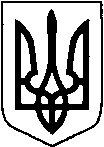 КИЇВСЬКА ОБЛАСТЬТЕТІЇВСЬКА МІСЬКА РАДАVІІІ СКЛИКАННЯДВАНАДЦЯТА  СЕСІЯ                                           ПРОЕКТ    Р І Ш Е Н Н Я
02.12.2021 р.                                   №   -12-VIIІПро укладання попереднього договору орендина користування земельною  ділянкою по Тетіївській міській раді.                     Розглянувши клопотання підприємств, громадян, враховуючи  рішення 25 сесії 7 скликання № 381 від 22.09.2017 року, керуючись Земельним кодексом та Законом України „Про місцеве самоврядування в Україні”, Законом України „Про оренду землі”, ст.288 Податкового кодексу України та в інтересах Тетіївської міської  територіальної громади, Тетіївська міська радаВИРІШИЛА : 1. Розірвати попередній договір оренди № 393 від 01.09.2021 року на земельну ділянку  на території Тетіївської міської ради в м. Тетієві по вул. Ломоносова, 9  площею 0,40 га   з:Семчуком Дмитром Кіндратовичем з 01.11.2021 року у зв'язку зі смертю. 2. Розірвати попередній договір оренди № 292 від 25.02.2021 року на земельну ділянку  на території Тетіївської міської ради в с. Дібрівка  по вул. Степовій, 24-А  площею 0,30 га   з:Фармагеєм Миколою Васильовичем з 01.10.2021 року у зв'язку з заключенням довгострокового договору оренди на земельну ділянку. 3.Укласти попередній договір оренди з громадянином що використовує землі комунальної власності Тетіївської міської ради  у с. Хмелівка  по вул. Центральній, 2 «П» до реєстрації договору оренди згідно чинного законодавства   -  з Перваком Русланом Олександровичем   на  земельну ділянку орієнтовною площею  0,14  га під землі   сільськогосподарського  призначення  для ведення  товарного сільськогосподарського виробництва (господарські будівлі та двори)     Нормативно грошова оцінка земельної ділянки становить 3714   грн 34  коп. Встановити орендну плату в сумі  111  грн 43    коп. в рік (3 % від грошової оцінки). Термін дії договору з 01.09.2021 р. по 31.12.2021 р. 3.Розмір відшкодування визначений у відповідності до грошової оцінки земель населених пунктів  територіальної громади та затверджених відсотків для встановлення орендної плати .4.Контроль за виконанням даного рішення покласти на постійну депутатську комісію з питань регулювання земельних відносин, архітектури, будівництва та охорони навколишнього середовища (голова Крамар О.А.)Міський голова                                                  Богдан БАЛАГУРА